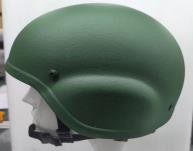 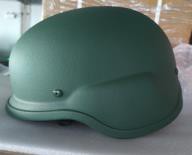 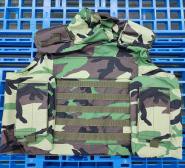 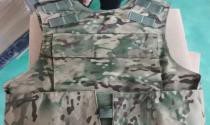 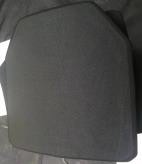 CONFIDENTIAL